Worksheet 2.3:		Studying Real and Apparent Depths1.	An object is placed at point ‘P’, as in the diagram, and illuminated by a light 	source. Two reflected rays from this object are shown in the diagram, and 	both are incident on a glass block. 	Roughly sketch the path that light takes through the glass, and the path light 	takes on leaving the glass block.2.	An observer now looks at the object at point P through the glass block. From 	your sketch above, is it possible to determine where this object will appear to 	be located? How did you determine this?	___________________________________________________________	___________________________________________________________	___________________________________________________________	Show this apparent position of the object on the above diagram.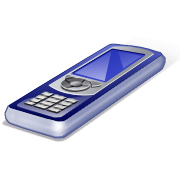 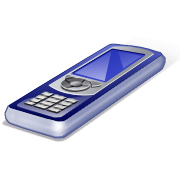 3.	Place the small piece of cork at the base of your graduated 	cylinder. Position your mobile phone at the top and take a 	photograph of the cork.	Measure the distance from the base of the cylinder to the	phone.				L = ___________ cm4.	Now add some water to the cylinder and measure the height	of the water from the base. Take a photo of the cork again. 	Repeat this for at least five different heights of water.				H1 = ___________ cm				H2 = ___________ cm				H3 = ___________ cm				H4 = ___________ cm				H5 = ___________ cm	As the cork gets closer to the phone, would you expect the cork to appear	larger, smaller, or stay the same size in the photograph? Why?	___________________________________________________________	___________________________________________________________5.	Pour the water out of the cylinder and place a coin at the base. Take a photo of 	the coin, as before. Fill the cylinder completely with water (leave enough room 	so the phone doesn’t get wet!). Now photograph the coin through the water.6.	Upload your images to a computer and use software to crop the images so that 	they only include the cork/coin.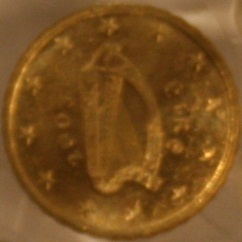 	Determine the width of each cropped image in pixels and use this information 	to fill out the following tables:	Does the width of the coin in the image change with the addition of water?	___________________________________________________________7.	Plot a graph of Width of Image (in pixels: y axis) versus Distance from Camera 	(cm: x axis) for the cork.	Since you know the size of the image when the coin was photographed through 	the water, can you determine from your graph how far the coin appeared to be 	from the camera?	Apparent depth = __________________ cm	What was the actual depth of water?	Real depth = __________________ cmCorkCorkDistance from Camera (cm)Width of Image (pixels)L – H1 =L – H2 =L – H3 =L – H4 =L – H5 =CoinCoinWidth of Image (pixels)Through Air:Through Water: